Б О Й О Р О Ҡ                                            РАСПОРЯЖЕНИЕ28  февраль  2017 й.                    № 12              28  февраля  2017 г. «Оплата ежемесячной премии работникам сельского поселения»В соответствии с утвержденным Положением "О порядке и условиях материального стимулирования выплатить премию по итогам работы зафевраль   месяц 2017 года в размере 16,67% денежного поощрения:           Габдрахимовой З.М - управляющему делами с.п.              Идиятуллиной А.Р - специалисту 1 категории              50%  Хайруллиной Л.Р.- техничке адм. с.п.             Глава сельского поселения           Зириклинский сельсовет:                                                         Р.С.ИгдеевБАШКОРТОСТАН РЕСПУБЛИКАҺЫШАРАН РАЙОНЫМУНИЦИПАЛЬ РАЙОНЫНЫҢЕРЕКЛЕ АУЫЛ СОВЕТЫАУЫЛ БИЛӘМӘҺЕ ХАКИМИӘТЕ БАШЛЫГЫ452641, Шаран районы, Ерекле ауылы, Дуслык урамы, 2Тел.(34769) 2-54-46, факс (34769) 2-54-45E-mail:zirikss@yandex.ru, http://zirikly.sharan-sovet.ruИНН 0251000711, ОГРН 1020200612948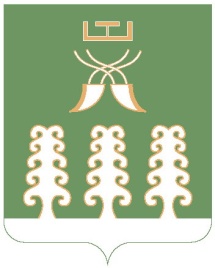 РЕСПУБЛИКА БАШКОРТОСТАНГЛАВА СЕЛЬСКОГО ПОСЕЛЕНИЯ ЗИРИКЛИНСКИЙ СЕЛЬСОВЕТМУНИЦИПАЛЬНОГО РАЙОНАШАРАНСКИЙ РАЙОН452641, Шаранский район, с.Зириклы, ул.Дружбы, 2Тел.(34769) 2-54-46, факс (34769) 2-54-45E-mail:zirikss@yandex.ru, http://zirikly.sharan-sovet.ruИНН 0251000711, ОГРН 1020200612948